                                                Проект волонтерского движения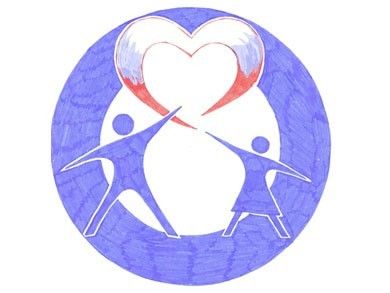 Актуальность проекта:Девиз волонтера: «Хочешь почувствовать себя человеком – помоги другому». Он понятен и близок всем тем, кому знакомо чувство справедливости, кто понимает, что сделать жизнь общества лучше можно только совместными усилиями каждого человека. Почему люди идут в волонтеры? У каждой своей причины, и немногие изъявляют желание откровенно о них говорить. В основном, это дело совести каждого человека, но кроме морального удовлетворения, которое приносит безвозмездная помощь ближнему, движение волонтеров дает целый ряд преимуществ, особенно молодежи. Это и новые знакомства, и приобретение новых профессиональных навыков, знаний, и даже возможность сделать неплохую карьеру.

      В 	наше трудное время особенно страдают пожилые, тяжелобольные люди, инвалиды, дети, оказавшиеся в трудной жизненной ситуации. Чтобы помогать им, не обязательно становиться на учет в специальную организацию, в нашей библиотеке, начинает работать волонтерское движение «Вдохновение», где каждый может узнать, кто больше всего ждёт его помощи, где час его пребывания действует лучше самого сильного лекарства. Цель проекта:
Формирование у подростков активной жизненной позиции, гражданских и нравственных качеств; развитие подросткового добровольческого движения в нашей библиотеке.Задачи проекта: - формирование позитивного имиджа библиотечного волонтерства, на основе реализации проектов в нашей библиотеке, при тесном взаимодействии  с   общественными организациями;- Развитие социальной активности подростков, самостоятельности и ответственности, коммуникативных умений и навыков;- Воспитание гражданских, патриотических и нравственных качеств;- Поддержка социальных инициатив, направленных на распространение гуманизма, милосердия, человеколюбия и сострадания;- Предоставление возможности для самореализации развития организаторских качеств подростков, посредством участия в планировании и проведении социально значимых мероприятий и акций;- Привлечение средств массовой информации к освещению деятельности волонтерского движения в библиотеке;- Пропаганда здорового образа жизни.- активное распространение издательской продукции в поддержку волонтёрского движения «Быть волонтёром – это здорово!», «Мы – рядом!».Целевая аудитория:  Старшеклассники от 14 лет, учащиеся колледжей и техникума.Механизм реализации проекта: Информирование заинтересованных лиц о возможности участия в реализации проекта.Создание рабочей группы.Рабочая группа разрабатывает план мероприятий проекта, определяет необходимые затраты и источники финансирования, предусматривает организацию и проведение заседаний по реализации проекта.Успех проекта зависит от позитивного отношения к волонтерскому движению со стороны молодежных и общественных организаций различных уровней, оказание организационной и финансовой поддержки деятельности волонтерского движения при реализации проекта.Сроки реализации: 2019 год.График реализации проекта «Вдохновение».Ожидаемые результаты проекта «Вдохновение»Привлечение подростков с активной жизненной позицией;Развитие личностных качеств, актуальных для эффективного осуществления общественно – полезной деятельности;Усвоение знаний, освоение умений и навыков конструктивного взаимодействия и осуществление общественно полезной деятельности;Увеличение числа публикаций и выступлений по пропаганде добровольческого движения;Увлеченность детей идеями добра и красоты, духовного и физического совершенствования;Организация игр, диспутов и других культурно-эстетических развлекательных мероприятий;Активное участие в пропаганде ЗОЖ;Создание условий для осуществления подростками самостоятельной общественно – полезной деятельности в разных сферах социального взаимодействия.№п/пНаправления в рамках реализации волонтёрского проектаНазвание мероприятияСроки проведенияУчастники1.Гражданско-патриотическое направлениеМероприятия направленные на создание системы гражданско-патриотического воспитания молодёжи, активизацию участия волонтёров в социально-значимых гражданско-патриотических акциях, по воспитанию активной гражданской позиции молодёжи, чувства патриотизма.«Успеть сказать спасибо» Вернисаж – рисунков.«Помогать легко» Акция – добра2 кв.2 кв. Волонтёры совместно с советом ветеранов2.Краеведческо -исследовательская деятельностьИнформационно-исследовательские мероприятия, направленные на формирование интереса у молодёжи к поисково-исследовательской деятельности, сбор и систематизация документальных источников, фото- и видеоматериалов об истории нашего города. «Наши памятные места» Иформ – путешествие по родному краю; «Изучаем историю своего города» Проект  гугл – карты.1 кв.3 кв. Волонтёры3.В помощь образованиюИнформационно–образовательные мероприятия. «Уроки компьютерной грамотности»  Познавательные иформ – минутеки для людей  пожилого возраста;«Шаг в профессию»        Обзор-интервью;1 раз в месяц2 кв. Волонтёры совместноЦЗН, совет ветеранов. 4.Здоровый образ жизниПросветительские мероприятия, направленные на пропаганду и рекламу здорового образа жизни, занятий спортом, утверждение в жизни молодёжи идей добра, духовного и физического совершенствования, демонстрация преимущества здорового образа жизни на личном примере. «Мир без вредных привычек» акция – обмен;«Здоровый образ жизни – наш ценностный ориентир!» Флеш – моб. 2 кв.2 кв. ВолонтёрыСпециалист по наркомании5.МилосердиеСоциально-культурные мероприятия, направленные на оказание помощи социально-незащищенным слоям населения - престарелым, ветеранам войны и труда, инвалидам, детям-сиротам. Организация и проведение мероприятий, благотворительных акций. «Протяни руку помощи» Акция –распродажа;«Доброта нужна всем» день пожилого человека2 кв.4 кв. Волонтёры6.Экологическое направлениеЭколого-просветительские мероприятия, направленные на организацию волонтерами акций по уборке и благоустройству территорий,  проведение эко-уроков по приобщению к уникальному природному и культурному наследию России, малой родины. «Мусора. Больше. Нет.» СубботникФотоконкурс «Экоселфи – селфи с пользой», «Берегите природу нашу» выпуск экологической стенгазеты.«Кто куда, а мы в поход»  Оpen-air2 кв.2 кв.3кв.2 кв. Волонтёры7.Продвижение книги и чтения Литературно-просветительские мероприятия, направленные на продвижение книги и чтения, формирование интереса молодёжи к чтению «Читайте с нами!»  Одоевского В.Ф. PRO-движение книги «Читай! Изучай! Познавай!» интеллектуальный десант.3 кв.3 кв. Волонтёры8.Культурно – массовые мероприятия «Кошмар в  ночи» вечеринка в стиле Хэллоуин.4 кв.Волонтеры8.День волонтёра в библиотеке «Библиотека – место встречи волонтёров»  Отчет о проделанной работе 4 кв.Волонтёры